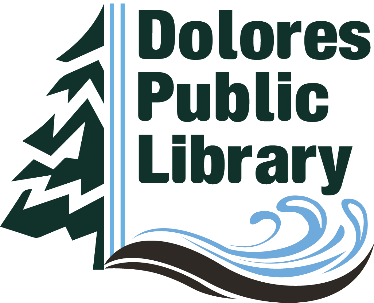 Dolores Public LibraryFinance Committee
November 29, 2023 Agenda1:00 p.m.Call to Order Acknowledge members and guests presentDiscussion and Action ItemsReview Updated ValuationReview revised Draft Annual BudgetTopics for next Finance Committee meeting